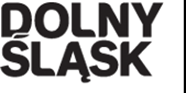 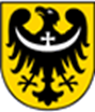 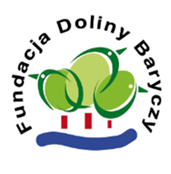 Fundacja Doliny Baryczy w ramach projektu „Poznajemy Dolinę Baryczy i okolice ”   zaprasza na  wycieczkę krajoznawczo- turystyczną  po Dolinie Baryczy,Zadanie  dofinansowane jest przez Urząd Marszałkowski Województwa Dolnośląskiego  i wspierane przez Stowarzyszenie Partnerstwo dla Doliny Baryczy.Do udziału w wycieczce zapraszamy użytkowników i kandydatów Znaku Dolina Baryczy Poleca ,  członków ich rodzin i osoby współpracujące z użytkownikami Znaku DBP,  przedstawicieli aktywnych sołectw, ośrodków edukacyjnych i kultury, organizacji pozarządowych, seniorów.  Wyjazdy służą lepszemu poznaniu terenu Doliny Baryczy a także są  okazją do integracji osób zainteresowanych poznawaniem walorów przyrodniczych oraz historią i najnowszymi dziejami Doliny Baryczy.Termin wycieczki : 2 października 2018r.Zbiórka godz.  7.45- parking przy ul. Sułowskiej w MiliczuProgram:Trzebnica- Bazylika z grobem św. Jadwigi, Kalwaria w lesie bukowym, Kocia Góra, Marcinowo- Muzeum Ludowe Mariana Kowalskiego, biesiada regionalnaPrusice – Kościół pw. Św Jakuba- grób Melchiora Hatzfeldta, Osiek- krzyż z pokutny, Powrót ok. 15.30 do Milicza. Koszt uczestnictwa 10 zł/os- płatne w dniu wycieczkiZgłoszenia tel. Hanna Jankowska 697437397, hani.j@wp.plUWAGA! Termin zgłaszania udziału do 27 września. Liczba miejsc ograniczona – liczy się kolejność zgłoszeń.W ramach projektu odbędą się jeszcze dwie wycieczki: w maju i wrześniu 2018r. Będziemy Państwa na bieżąco informować.ZapraszamyWiceprezes Fundacji Doliny Baryczy - Zofia PietrykaCzłonek Zarządu Fundacji - Hanna Jankowska